	Република Србија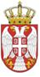 ОСНОВНА ШКОЛА „КРАЉ ПЕТАР  I“        Ниш, Војводе Путника бр. 1           Број: 610-320/20-2020- 01        Датум: 27.02. 2020. годинеИНФОРМАЦИЈЕ О ОБРАДИ ПОДАТАКА О ЛИЧНОСТИНа основу члана 23. и 24. Закона о заштити података о личности („Службени гласник РС“, број 87/2018) и члана 24. и 25. Правилника о заштити података о личности  Основне школе „Краљ Петар I“ Ниш (у даљем тексту: Школа), Школа као руковалац података о личности, пружа следеће информације у вези са обрадом података о личности деце, ученика, родитеља односно других законских заступника.1. Идентитет и контакт подаци Школе:Основна школа „Краљ Петар I“ , ул. Војводе Путника бр. 1, 18000 Ниш, ПИБ 100619525, МБ 07174446;Телефон: 018/290-004; 018/290-005, е-mail:kraljpetarnis@mts.rs2. Контакт подаци лица за заштиту података о личности:Лидија Цветковић, секретар Школе, Телефон: 018/290-005; kraljpetarnis-fs@mts.rs3. Врста података о деци, ученицима, родитељима односно другим законским заступницима који се уносе и ажурирају у:	1)  Регистре Министарства просвете, науке и технолошког развоја Школа у регистар деце, ученика и одраслих  уноси податке и ажурира их преко свог приступног налога. Школа  уноси у регистар податке за одређивање идентитета, образовног, социјалног и функционалног статуса деце и ученика , на основу евиденција које води и чији је руковалац и то: 1) Подаци за одређивање идентитета детета и ученика су: јединствени образовни број (у даљем тексту: ЈОБ), пол, датум, место и држава рођења, место и држава становања, контакт телефон, национална припадност (изјашњавање о националној припадности није обавезно). 2) Подаци за одређивање образовног статуса: (1) детета у предшколском васпитању и образовању јесу подаци о: врсти установе, врсти и трајању предшколског програма, васпитној, односно развојној групи у коју је уписано дете, језику на којем се изводи васпитно-образовни рад, индивидуалном васпитно-образовном плану, матерњем језику и националној припадности (изјашњавање о националној припадности није обавезно); (2) ученика у основном образовању и васпитању јесу подаци о: претходно завршеном нивоу васпитања и образовања и језику на коме је завршен (припремни предшколски програм); врсти школе, групи, одељењу, разреду у који је уписан, трајању основног образовања и васпитања, језику на којем се изводи образовно-васпитни рад, матерњем језику, националној припадности (изјашњавање није обавезно); организацији образовно-васпитног рада, обавезним предметима и изборним програмима и активностима, страним језицима, индивидуалном образовном плану, допунској и додатној настави, целодневној настави и продуженом боравку, боравку у установи ученичког стандарда, ваннаставним активностима за које се определио и другим областима школског програма у којима учествује; учешћу на такмичењима, похвалама и наградама; оценама, положеним испитима, изостанцима, владању - изреченим васпитним и васпитно-дисциплинским мерама на крају првог и другог полугодишта; учешћу у раду органа школе и опредељењу за наставак образовања; издатим јавним исправама; 3) Подаци за одређивање социјалног статуса детета и ученика јесу: припадност социјално угроженим категоријама становништва - о примању новчане социјалне помоћи, могућност обезбеђивања уџбеника, књига, прибора и опреме за учење, ужине; услови становања и стање породице - број чланова породичног домаћинства, становање у стану, кући, породичној кући, подстанарство или други облици становања, становање у дому, коришћење ученичког кредита и стипендије и стипендије за изузетно надарене ученике, коришћење своје собе, удаљеност домаћинства од установе; социјални статус родитеља - стечен ниво образовања, занимање и облик запослења. 4) Подаци за одређивање функционалног статуса детета и ученика: подаци добијени на основу процене потреба за пружањем додатне образовне, здравствене и социјалне подршке коју утврђује интерресорна комисија, односно установа и уносе се у регистар као податак о постојању функционалних потешкоћа у домену вида, слуха, грубе или фине моторике, интелектуалних потешкоћа, потешкоћа са комуникацијом, са понашањем и социјализацијом и подаци за остваривање права на смештај или опоравак у установи ученичког стандарда. Школа уноси и ажурира податке из става 2, овог члана преко свог приступног налога преко јединственог образовног броја (у даљем тексту:ЈОБ	2)  Евиденције о деци и ученицимаПодаци о деци и ученицима о којима Школа води евиденцију су подаци којима се одређује њихов  идентитет (лични подаци), образовни, социјални и здравствени статус, као и подаци о препорученој и пруженој додатној образовној, здравственој и социјалној подршци.Лични подаци о ученику, односно детету су: име и презиме ученика, јединствени матични број грађана, пол, датум рођења, место, општина и држава рођења, адреса, место, општина и држава становања, контакт телефон, матични број ученика, национална припадност и држављанство.Изјашњење о националној припадности није обавезно.Лични подаци о родитељу, односно другом законском заступнику или хранитељу ученика, односно детета су: име и презиме, јединствени матични број грађана, пол, датум рођења, место, општина и држава рођења, адреса, место, општина и држава становања, контакт телефон, односно адреса електронске поште. Подаци којима се одређује образовни статус ученика јесу: подаци о врсти школе и трајању образовања и васпитања, језику на којем се изводи образовно-васпитни рад, организацији образовно-васпитног рада, обавезним предметима и изборним програмима и активностима, страним језицима, подаци о индивидуалном образовном плану, допунској и додатној настави, целодневној настави и продуженом боравку, ваннаставним активностима за које се определио и другим областима школског програма у којима учествује, учешћу на такмичењима, изостанцима, изреченим васпитним и васпитно-дисциплинским мерама, учешћу у раду органа школе и опредељењу за наставак образовања.Подаци којима се одређује социјални статус ученика, односно детета, родитеља, односно другог законског заступника или хранитеља су: подаци о условима становања (становање у стану, кући, породичној кући, подстанарству, дому, да ли ученик има своју собу и другим облицима становања), удаљености домаћинства од школе; стању породице (број чланова породичног домаћинства, да ли су родитељи живи, да ли један или оба родитеља живе у иностранству, брачни статус родитеља, односно другог законског заступника или хранитеља, њихов образовни ниво и запослење), као и податак о примању новчане социјалне помоћи и да ли породица може да обезбеди ужину, књиге и прибор за учење. Податак којим се одређује здравствени статус ученика, односно детета је податак о томе да ли је ученик обухваћен примарном здравственом заштитом.Подаци о препорученој и пруженој додатној образовној, здравственој и социјалној подршци су подаци које доставља интерресорна комисија која врши процену потреба и подаци о њиховој остварености.4. Извори из којих потичу подаци о личности који се обрађују	Подаци о личности деце, ученика, родитеља односно других законских заступника потичу од родитеља односно других законских заступника као и из јавно доступних извора путем система е-ЗУП и е-Упис.5. Сврха намераване обраде и правни основ за обраду: Школа обрађује податке о личности у следеће сврхе:1. Обављања делатности основног образовања и васпитања, као део јединственог система образовања и васпитања је делатност од непосредног друштвеног интереса и остварује се као јавна служба са задатком да омогући квалитетно образовање и вспитање за свако дете и ученика под једнаким условима, и то:1) Сврха обраде података о којима Школа води евиденцију јесте ефикасно вођење управних и других поступака који су у њиховој надлежности, остваривање права на издавање јавне исправе, остваривање права на квалитетно и једнако доступно образовање и васпитање за сву децу, ученике и одрасле, праћење и унапређивање квалитета и ефективности рада установе, односно високошколске установе и запослених, праћење стања ради самовредновања установе ефикасним управљањем евиденцијама, коришћење расположивих ресурса локалне заједнице у складу са потребама образовања и васпитања, унапређивање сарадње и пуно укључивање родитеља ученика у образовно-васпитни процес, праћење, проучавање и унапређивање образовног нивоа студената у процесу образовања, као и припрема извештаја и обављање других послова из надлежности установе, високошколске установе, установе ученичког и студентског стандарда, односно јавно признатог организатора активности.2) Подаци из регистра из ЈИСП-а обрађују се у статистичке сврхе ради обезбеђивања праћења индикатора ради спровођења статистичких истраживања и анализа квалитета, ефикасности и ефективности система образовања и васпитања и система високог образовања у циљу планирања и предузимања мера образовне и уписне политике, предузимања превентивних мера за смањење осипања деце, ученика и одраслих на свим нивоима образовања и васпитања, праћења обухвата и напредовања студената, праћења квалитета студијских програма, као и мера у складу са потребама тржишта рада и веће запошљивости, спровођења националних и међународних истраживања и учешћа у компаративним и евалуационим студијама ради креирања и унапређивања политике у области образовања и васпитања и високог образовања, праћења професионалног статуса и координирања и организовања стручног усавршавања запослених, анализирања стања финансирања система образовања и васпитања и система високог образовања; извештавање о образовним индикаторима по преузетим међународним обавезама и учешћу у програмима Европске уније за сарадњу у области образовања и високог образовања, као и ефикасно обављање других послова из надлежности Министарства.Правни основ обраде из овог члана представља Закон о основама система образовања и васпитања.3. Извршавање уговорних обавеза Школе.Правни основ обраде је извршење уговора закљученог са лицем на који се подаци односе или за предузимање радњи, на захтев лица на које се подаци односе, пре закључења уговора (нпр. Уговор о осигурању ученика, извођењу ексурзије и сл.).4. Објављивање фотографија односно видео записа у циљу праћења и унапређивања квалитета рада Школе, деце, ученика и запослених.Правни основ је пристанак дат од стране родитеља на обраду података о личности деце и ученика.Пристанак је обавезан  за: објављивање групних фотографија односно видео записа деце и ученика на званичној интернет страници Школе,објављивање појединачне фотографијеодносно видео записа за конкретну наставну односно ваннаставну активност ученика на званичној интернет страници Школе,објављивање групних фотографија односно видео записа ученика на друштвеним мрежама - ФБ страници Школе, Инстаграму, Твитеру;објављивање појединачне фотографије односно видео записа за конкретну наставну односно ваннаставну активност ученика на друштвеним мрежама - ФБ страници Школе, Инстаграму, Твитеру;објављивање групних фотографија ученика у летопису Школе;објављивање појединачних фотографија за конкретну наставну односно ваннаставну активност ученика у летопису Школе;објављивање групних фотографија ученика у часопису Школе;објављивање појединачних фотографија за конкретну наставну односно ваннаставну активност ученика у часопису Школе;објављивање групних фотографија ученика у простору Школе;објављивање појединачних фотографија за конкретну наставну односно ваннаставну активност ученика у простору Школе;објављивање спискова ученика на огласним таблама Школе.Забрањено је фотографије односно видео записеи друге  медијске садржаје без информативне сагласности ученика (усмена сагласност ученика дата одељењском старешини, наставнику, стручном сараднику, директору) стављати на интернет, размењивати мобилним телефонима или на било који други начин учинити јавним.6. Легитимни интерес Школе или треће стране за обраду:Систем видео надзора - визуелна контрола простора Школе и простора испред Школе, контрола физичке безбедности лица а у сврху одржавања безбедности у Школи и њеном окружењу, осигурања безбедности деце, ученика, запослених и свих трећих лица, одвраћање од криминалог понашања и насиља према људима и имовни Школе.	Правни основ обраде је остваривање легитимих интереса Школе или треће стране.7. Примаоци података о личности:Министарство просвете, науке и технолошког развоја, Министарсво унутрашњих послова и друга надлежна министарства, Заштитник грађана, Повереник за заштиту равноправности, Центар за социјални рад, јединице локалне самоуправе, Републички фонд за пензијско и инвалидско осигурање, Републички фонду за здравствено осигурање, Национална служба за запошљавање, Дирекција за превоз, туристичке агенције, осигурајуће куће и други примаоци ради извршавања законских обавеза, као и за:упис у Школу ради похађања припремног предшколског програма, упис у Школу, остваривање  права на: бесплатне уџбенике, бесплатну ужину, осигурање, регресирање трошкова исхране у продуженом боравку, бесплатан превоз, дечији додатак, родитељски додатак, здравствено осигурање детета односно ученика, остваривање права на здравствено осигурање браће и сестара, накнаду трошкова ексурзија и наставе у природи, накнаду трошкова набавке уџбеника, стипендију и студентски кредит браће и сестара, боравак у студенстком дому браће и сестара,  умањење цене комуналних услуга,  породичну пензију, индивидуални образовни план, додатну подршку ученику и др.8. Рок чувања података о личности: Школа ће обрађивати и чувати податке о личности  у року утврђеном Законом о основном образовању и васпитању, Законом о евиденцијама у области рада и другим законским прописима као и Листом регистратурског материјала Школе, и у складу са сврхом обраде, након чега ће бити трајно обрисани или уништени9. Права деце, ученика, родитеља односно других законских заступника 	1) Право на приступ	Родитељ односно други законски заступник има право да од Школе захтева информацију о томе да ли обрађује његове податке о личности, податке о личности његовог детета, приступ тим подацима, као и следеће информације: о сврси обраде; о врстама података о личности који се обрађују; о примаоцу или врстама прималаца којима су подаци о личности откривени или ће им бити откривени, а посебно примаоцима у другим државама или међународним организацијама; о предвиђеном року чувања података о личности, или ако то није могуће, о критеријумима за одређивање тог рока; о постојању права да се од руковаоца захтева исправка или брисање његових података о личности, права на ограничење обраде и права на приговор на обраду; о праву да се поднесе притужба Поверенику; доступне информације о извору података о личности, ако подаци о личности нису прикупљени од лица на које се односе.2) Право на исправку и допуну Подаци о личности деце, ученика, родитеља односно других законских заступника који се прикупљају и даље обрађују морају бити тачни, потпуни и ажурни.Родитељ односно други законски заступник има право да се нетачни подаци о личности без непотребног одлагања исправе. У зависности од сврхе обраде, родитељ односно други законски заступник има право да непотпуне податке о личности допуни, што укључује и давање додатне изјаве. 3) Право на брисањеРодитељ односно други законски заступник има право да  захтева  од Школе брисање података о личности а Школа је дужна да без непотребног одлагања избрише податке о личности,  у следећим случајевима: подаци о личности више нису неопходни за остваривање сврхе због које су прикупљени или на други начин обрађивани; родитељ односно други законски заступник је опозвао пристанак на основу којег се обрада вршила;	родитељ односно други законски заступник је подно приговор на обраду података о личности а не постоји јачи легитимни интерес за обраду података о личности;подаци о личности су незаконито обрађивани; подаци о личности морају бити избрисани у циљу извршења законских обавеза руковаоца.	4) Право на приговорРодитељ односно други законски заступник има право да у сваком тренутку, ако сматра да је то оправдано у односу на посебну ситуацију у којој се налази, поднесе Школи приговор на  обраду података о личности, која се врши у циљу обављања послова у јавном интересу или извршења послова Школе.Школа је дужна  да прекине са обрадом података ако је родитељ односно други законски заступник поднео приговор, осим ако је Школа предочила  да постоје законски разлози за обраду који претежу над интересима, правима или слободама деце, ученика, родитеља односно другог законског заступника   или су у вези са подношењем, остваривањем или одбраном правног захтева.	5) Право на ограничење обрадеОграничење обраде података о личности Школа ће обезбедити у следећим случајевима: родитељ односно други законски заступник оспорава тачност података о личности, у року који омогућава Школи проверу тачности података о личности; обрада је незаконита, а родитељ односно други законски заступник се противи брисању података о личности и уместо брисања захтева ограничење употребе података; Школи више нису потребни подаци о личности за остваривање сврхе обраде, али их је родитељ односно други законски заступник  затражио у циљу подношења, остваривања или одбране правног захтева; родитељ односно други законски заступник је поднео приговор на обраду, а у току је процењивање да ли правни основ за обраду од стране Школе претеже над интересима запосленог.	6) Право на повлачење пристанкаУ ситуацијама када је правни основ за обраду личних података пристанак родитеља односно другог законског заступника, родитељ односно други законски заступник  има право да у било ком тренутку повуче дати пристанак, у писаном облику, као и о томе да опозив пристанка не утиче на допуштеност обраде на основу пристанка пре опозива.7) Начин остваривања права Захтеви за остваривање наведених права подносе се попуњавањем одговарајућег обрасца, који је доступан у на web страници  www.kraljpetar.edu.rs. Основној школи „Краљ Петар I“ Ниш или код секретара Школе (Захтев за остваривање права у вези са обрадом података о личности, Захтев за остваривање права поводом извршеног увидаЗахтев можете поднети:Писаним путем непосредно у секретаријату Школе;Путем поште на адресу: Основна школа „Краљ Петар I“ Ниш, ул. Војводе Путника бр. 1;Електронском поштом на e-mail:kraljpetarnis_fs@mts. rs.10. Право на притужбу Поверенику за информације од јавног заначаја и заштиту података о личностиРодитељ односно други законски заступник има право да поднесе притужбу Поверенику за информације од јавног значаја и заштиту података о личности ако сматра да је обрада података о личности извршена супротно одредбама Закона  о заштити података о личности (http://www.poverenik.rs/sr/).11. Правилник о заштити података о личности Основне школе „Краљ Петар I“.	Правилник о заштити података о личности Основне школе „Краљ Петар I“  донео је   Школски одбор Основне школе „Краљ Петар I“  дана 24. 02. 2020. и  објављен је на web страници www.kraljpetar.edu.rs.Директор Школе						        Лице за заштиту података о личности_________________________				                       _____________________________Роберт Џунић							        Лидија Цветковић                                          Примио:___________________дана:______________